Compagnie Bizane/Planning 2017/2018En attente validation MairieAutres  activité à Idron : gym maman/bébé, gym poussette, éveil comédie musicale 2/3 ans (avec accompagnant adulte), reggaeton, break dance, chant, danse cabaret  (planning à venir) SALLE DE DANSE			   Lundi            20h15/21h45 : danse pop adultes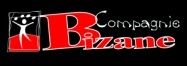 SALLE SPECTACLESLundi17h30/19h : Théâtre/impros 9/12 ans (1h à 1h30 selon nombre participants et période)20h15/22h15 : théâtre adultes (1h30 à 2h selon nombre participants et période )Mardi17h/17h45 : éveil théâtre et cm 3/5 ans17h45/19h : théâtre enfants 6/8 ansMercredi14h/15h30 : comédie musicale 6/8 ans (1h à 1h30 selon nombre participants et  période)15h/17h: comédie musicale 9/12 ans (1h à 1h30 dans ce créneau selon nombre participants et  période)16h/18h30 : comédie musicale 13 ans et plus (1h à 1h 30 dans ce créneau selon nombre participants et période) 17h/30/20h : théâtre et impros 13 ans et plus (1h à 1h30 dans ce créneau selon nombre participants et période)19h/22h : comédie musicale adultes (1h30 à 3h dans ce créneau selon période) jeudi17h/17h45 : pop zumba 4/7 ans17h30/18h15 : pop zumba 8/11 ans18h/19h : pop zumba 11 ans et plus20h/21h : zumba 